МБОУ Майинская средняя общеобразовательная школа им.В.П.Ларионова с углубленным изучением отдельных предметовРеспубликанская выставка- конкурс достижений юных опытников сельского хозяйства «Урожай - 2020», приуроченной к 105-летию Героя Социалистического Труда Г.Е. БессоноваИсследовательская работа«Выгонка нарциссовв зимний период»Работу выполнила:Куприянова Аня, ученица 8 а  класса Руководитель:Прокопьева О.И., мастер производственного обученияСело Майя, 2020 г.Паспорт научно-исследовательской работыНазвание научно-исследовательской работы: «Выгонка нарциссов в зимний период».Руководитель проекта: Прокопьева Октябрина Ивановна учитель биологии, мастер производственного обучения, первая квалификационная категория.Учебные дисциплины, близкие к теме проекта:  биология, окружающий мир, экология, технология.Возраст учащихся, на который рассчитана работа: 13 лет.Состав научно-исследовательской группы: ученица 8 класса.Продолжительность исследования: долгосрочный.Конечный результат: доказать гипотезу о том, что луковичные цветы можно вырастить не только в саду, но и в зимнее время года в комнатных условиях.Тип исследованияПо предметно-содержательной области: моноисследование.По числу участников: индивидуальное.По доминирующей деятельности учащихся: опытно-экспериментальное.По продолжительности: долгосрочное.По характеру контактов между участниками: производственное.Цели исследования:Изучить способы выращивания луковичных  растений в зимнее время года в домашних условиях.Получить цветы гиацинтов, тюльпанов и крокусов к определённому времени в комнатных условиях (например, ко Дню Святого Валентина).Задачи исследования:Изучить литературу о нарциссахСоздать оптимальные условия для их выгонки.Сравнить сроки развития крокусов, тюльпанов и гиацинтов.Получить цветущее растение к намеченной дате.Используя различные источники, проводя опыты и наблюдения, получить информацию для доказательства гипотезы.Научиться представлять результаты поиска в различных видах (реферат, фотографии, презентация).Повышение творческой, познавательной активности и учебной мотивации.Гипотеза:Можно ли получить цветущее луковичное растение зимой?Актуальность темы:        Заключается в том, что, изучив сроки цветения нарциссов, можно получить цветущее растение к определённой дате и порадовать этими цветами близкого человека.Объект исследования:        Луковичные растения: нарцисс ( сорта Шантерель, Свирл, Акита ) Предмет исследования:        Процесс выращивания луковичных растений в зимний период в комнатных условиях к определённому сроку.Методы исследования:изучение литературы и обобщение полученной информации;проведение эксперимента;наблюдения. СодержаниеI. ВВЕДЕНИЕII. ОСНОВНАЯ ЧАСТЬ 1. Литературный  обзор по теме    1.1 Нарцисс    1.2. Условия  выгонки луковичных растений2.  Практическая часть работы     2.1. Выгонка нарциссIII. ВЫВОДЫIV. РЕКОМЕНДАЦИИV. СПИСОК ИСПОЛЬЗУЕМОЙ ЛИТЕРАТУРЫVI. ПРИЛОЖЕНИЯI. ВВЕДЕНИЕ        В известной сказке С. Я. Маршака  «Двенадцать месяцев» капризная  принцесса требовала доставить во дворец к Новому году корзину подснежников. Чтобы выполнить ее желание,  другим персонажам пришлось устраивать природные катаклизмы. А можно ли сказку сделать былью и заставить весенние цветы цвести зимой?        Выращивать первоцветы не в сезон, а к Рождеству или Пасхе люди научились достаточно давно, и  сегодня никого не удивишь тюльпанами в сентябре. Но самому вырастить зимой ландыши, крокусы, нарциссы, тюльпаны, гиацинты - значит совершить маленькое чудо. Весенние цветы на окне, когда за стёклами бушует зима, не это ли  настоящее волшебство. А как приятно преподнести в подарок близкому человеку цветущее растение с приятным ароматом, растущее в горшке.        Многие луковичные растения, которые обычно растут весной в саду, можно выращивать в комнатных условиях.        Начиная эксперимент, я немного сомневалась, удастся ли получить цветущие нарцисс: шантерель, акита, свирл  в домашних условиях, ведь для этого необходимо создать растению условия для более раннего, чем в природе цветения. Перед тем, как приступить к посадке  Шантерель, Акита, Свирл я постаралась, как можно больше узнать об этих растениях.II. ОСНОВНАЯ ЧАСТЬ1.  Литературный обзор по теме1.1. нарцисс( Шантерель )       Нарцисс - научное название - Narcissus Poeticus. Происходит от греческого слова ( narkao)- одурманивать, ошеломлять, что вероятно связано с луковицами, ядовитые свойства которых известны с глубокой древности, или может быть связано с одурманивающим запахом цветков.1.4. Условия  выгонки луковичных растений  Выгонка  - это досрочное цветение при сокращении периода покоя. Часто понятие "выгонка" распространяется на любой процесс получения цветущих растений в сроки, отличные от природных. Взяв за основу день, когда цветы должны раскрыться и порадовать к празднику, от него в обратном порядке отсчитывается продолжительность периода выгонки к сроку.        В домашних условиях лучшими растениями для зимней выгонки являются луковичные: нарциссы, тюльпаны, амариллисы др. При выгонке они мирятся с недостатком света, поэтому их можно содержать в любых комнатах по отношению к сторонам света. Для выгонки отбирают крупные, совершенно здоровые, плотные и тяжеловесные луковицы.        Для гарантированного цветения луковицы должны пройти период охлаждения и хорошо укорениться. Создавая такие условия для выгонки, необходимо как можно ближе приблизиться к природным условиям.        Всякой луковице необходим отдых. Поэтому приготовленные для выгонки луковицы, завёрнутые в бумагу,  следует месяц подержать в прохладном месте при температуре +4 - +9°С. В бытовых условиях таким местом может стать холодильник.          Для посадки можно воспользоваться любым рыхлым водо- и воздухопроницаемым субстратом с нейтральной реакцией, а также чистым песком или керамзитом, или же использовать смесь этих компонентов, качество цветения от этого зависеть не будет.        Луковицы нарцисс сажают поодиночке в горшки, шириной вверху от 10 см. Луковицы нарцисс должны слегка выступать над поверхностью земли, а луковицы других растений следует располагать глубже. Слишком высокая посадка луковиц не вредна для них, но это некрасиво на вид.        Луковицы   нарцисс  укладывают    на   расстоянии  2.5  см  друг от  друга  и присыпают  слоем земляной смеси, толщиной не более 2.5 см. Такая плотная посадка луковиц  крокусов позволяет высаживать по несколько растений в один горшок. Горшки с луковицами убирают в холодильник или подвал.  Укореняются крокусы и гиацинты не менее двух месяцев.        Выгонку можно начинать только тогда, когда ещё в темном помещении гиацинты дадут новый рост длиной  4 - 5 см, а крокусы 2 - 3 см. За время хранения луковицы развивают корневую систему. Их заносят в помещение потеплее +10 - +12°С, а через 3-5 дней температуру повышают до 20°С и начинают умеренно поливать.    На ночь ёмкости можно переносить в более прохладное помещение.  Чтобы цветы постепенно привыкали к свету, первые два-три дня их нужно на несколько часов в день прикрывать темной тканью или бумагой.        Цветение растений зависит от температуры воздуха. Для нарцисс оптимальная температура +15 - +20°С. При такой температуре цветение продолжается 7-10 дней. Оптимальная температура для нарцисс в период цветения +10 - +15 °С. При температуре 20°С и выше крокусы отцветают за несколько часов или за день. Для продления цветения в ночное время понижается температура, допускается минусовая температура (-1 - -3°С). Полив проводят тогда, когда просохнет верхний слой земли. Оставшаяся вода из поддона обязательно сливается.2.  Практическая часть работы         Изучив литературу по выбранной теме, я узнала, что нарциссы приспособлены расцветать довольно рано - едва пригреет солнце и растает снег, так как все необходимые запасы для этого у них сосредоточены в луковице. И если создать им дома сначала непродолжительную зиму, а потом весеннюю оттепель, они откликнутся цветением.        В середине августа в цветочном магазине были куплены   луковицы нарцисс сорта Шантерель диаметром 4,9 см, Свирл 2,6 см , Акита 7 см. Узнать сорт купленных растений я не смогла, поэтому выбирала цветы в окраске.        Приготовленные луковицы я  поместила  в  бумажные  пакеты  и  10 сентября положила в холодильник (температура  + 7 °С). 10 октября я высадила луковицы в грунт. Почву для посадки выбрала плодородную. На дно горшка насыпала дренаж – керамзитовые шарики.        Луковицу нарцисса посадила  неглубоко, так, чтобы была видна верхушка. Луковицы нарцисс посадила на разной глубине в один горшок, присыпав  слоем земляной смеси, толщиной не более 1,5 см. Луковицу нарцисса посадила в горшок не очень глубоко. Полила и поставила горшки с растениями в прохладное темное место (подпол, температура  + 10°С).   Там растения укоренились и дали ростки.        Сначала они стояли на противоположной от окна полке, чтобы  ростки постепенно привыкли к теплу и свету. Затем я поставила их на окно. Чтобы увеличить световой день.             Теперь начинается самая интересная часть моего эксперимента: наблюдение и сравнение. Смогут ли луковички пережить вместе с нами  зимние холода и  порадовать нас прекрасным благоуханием своих цветов.        Свои наблюдения я заносила в таблицу наблюдений.III. ВЫВОДЫ1. В результате проделанной работы я  изучила литературу о раннецветущих  растениях – Свирл, Шантерель, Акита ознакомилась с условиями выгонки этих растений.2.  На основании полученных знаний я  смогла получить цветущие растения, но раньше намеченного срока.3. Я подтвердила гипотезу о возможности получения цветущих нарцисс в зимнее время.4. Я выяснила, что при одинаковых условиях выгонки  для  получения цветущего нарцисс луковицу  нужно  высаживать за 3,5 месяца до необходимой даты, а луковицу нарцисс - за 3 месяца и 6 дней до необходимой даты, учитывая все периоды развития.IV. РЕКОМЕНДАЦИИ        Исходя из советов, данных в литературных источниках и собственных наблюдений, я рекомендую:для выгонки выбирать крупные луковицы  не менее 4 см;соблюдать основные этапы выгонки этих растений  и температурный режим;если  растения развивают густую зеленую массу в ущерб бутонам, необходимо перенести горшок в прохладное темное место на день или два (не дольше, иначе листья могут потерять яркий зеленый окрас);чтобы продлить период цветения необходимо в ночное время понижать температуру воздуха.ПРИЛОЖЕНИЯ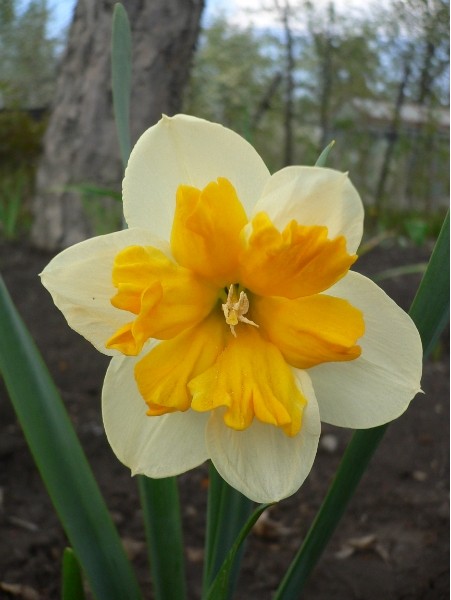 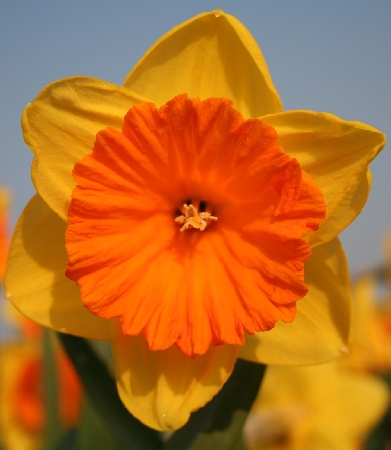 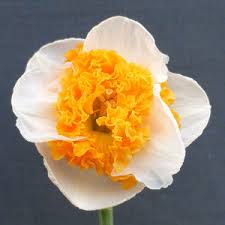 Шантерель                                                        Акита                                               Свирл			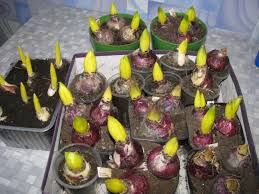 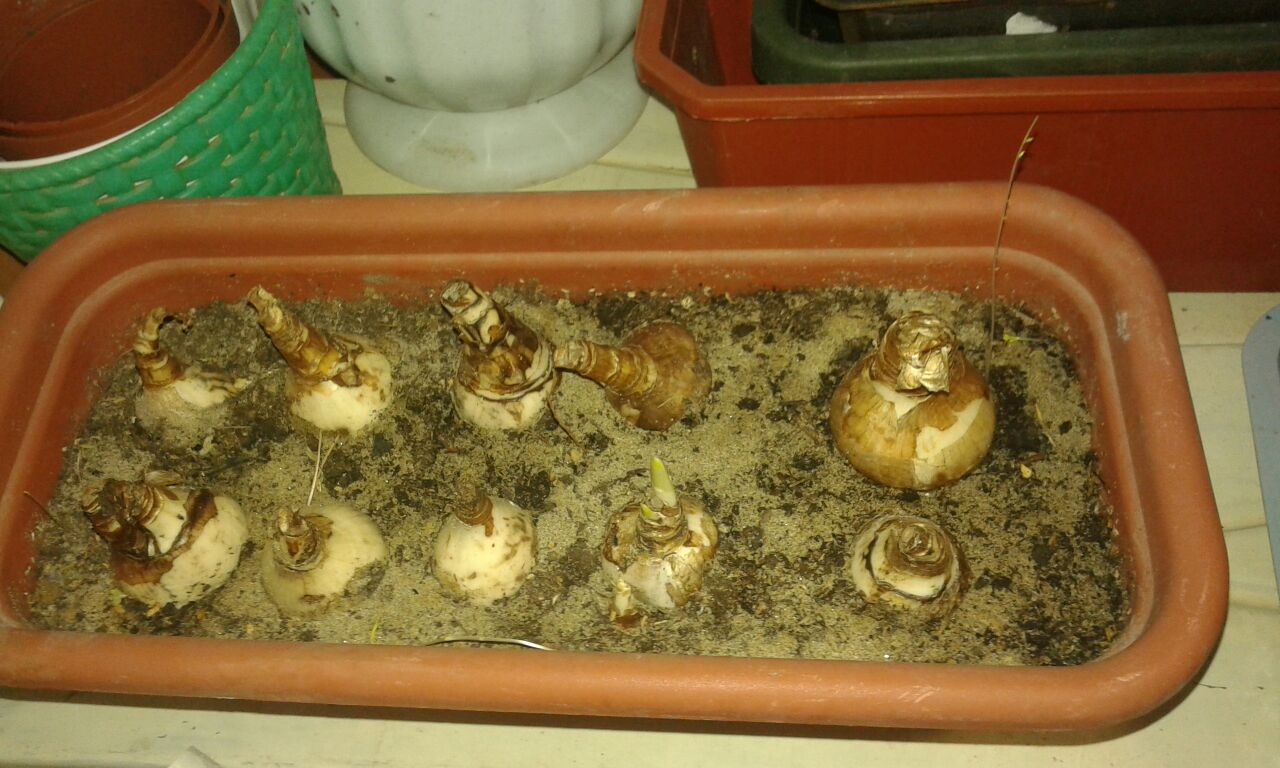 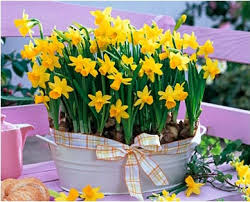 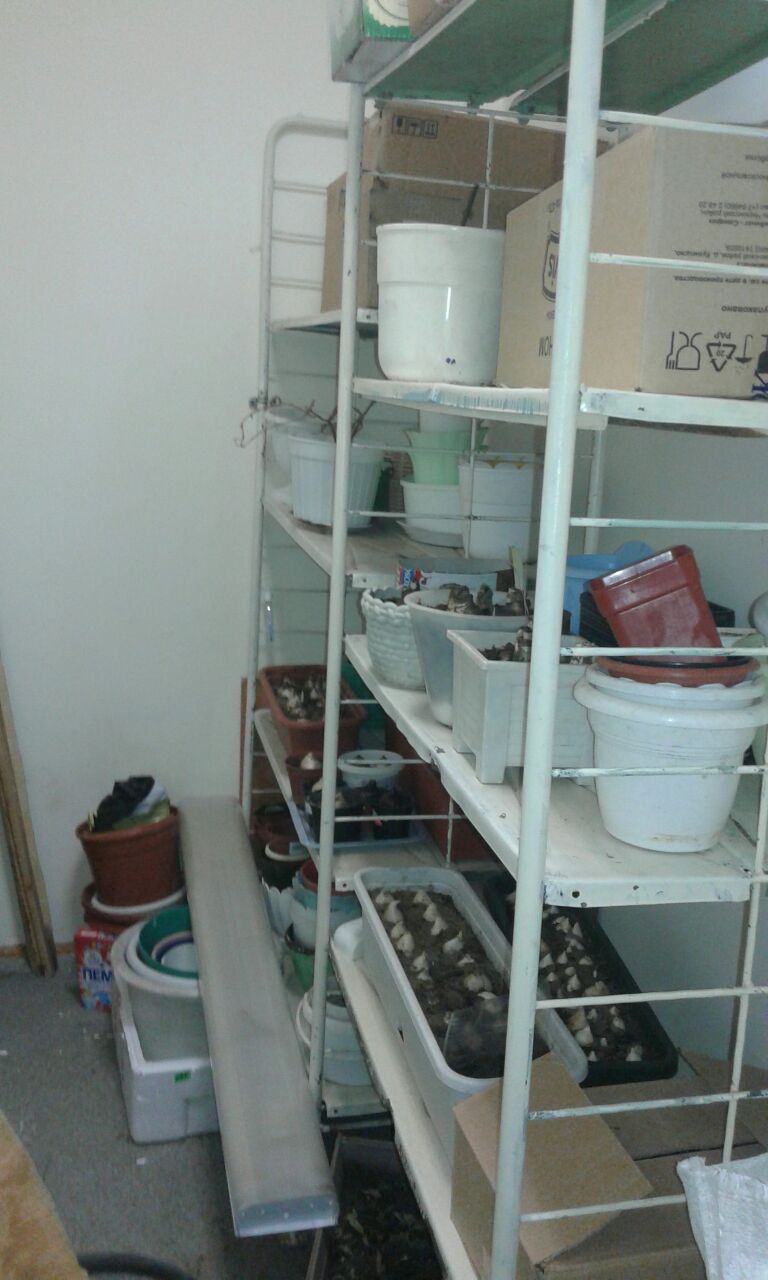 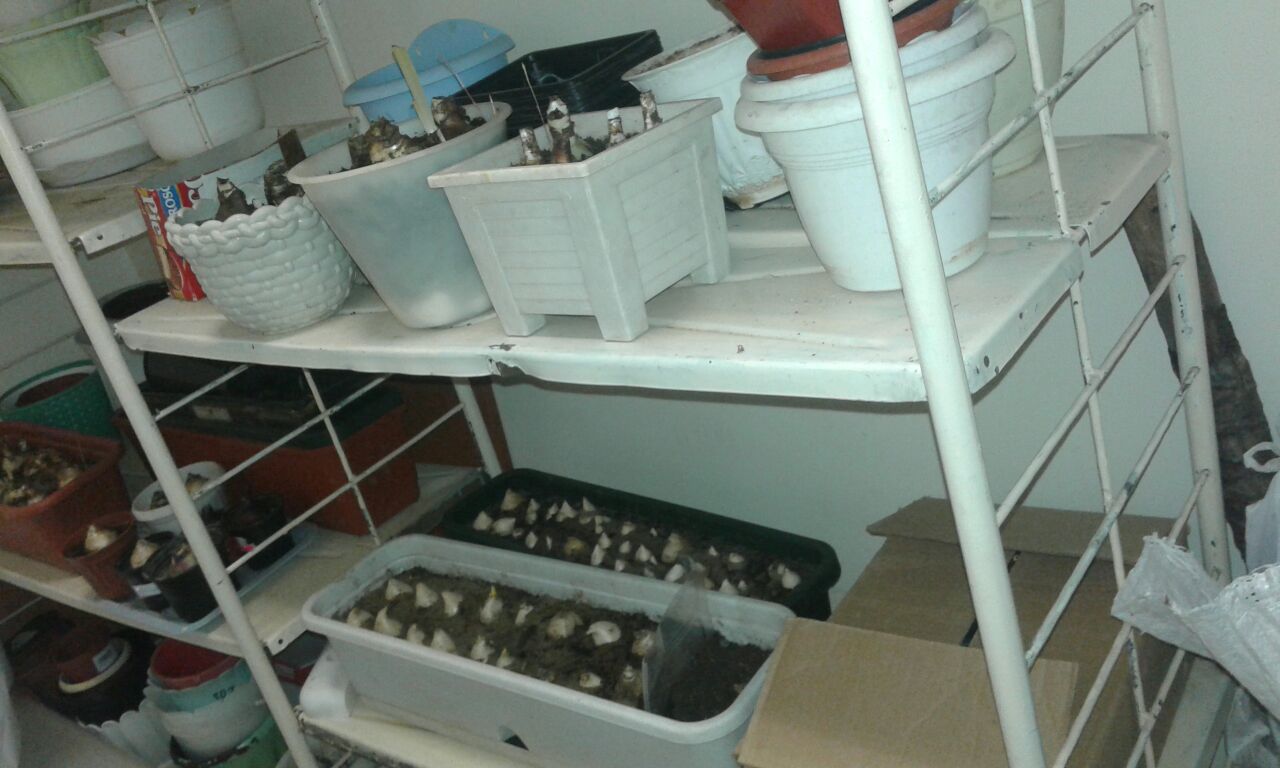 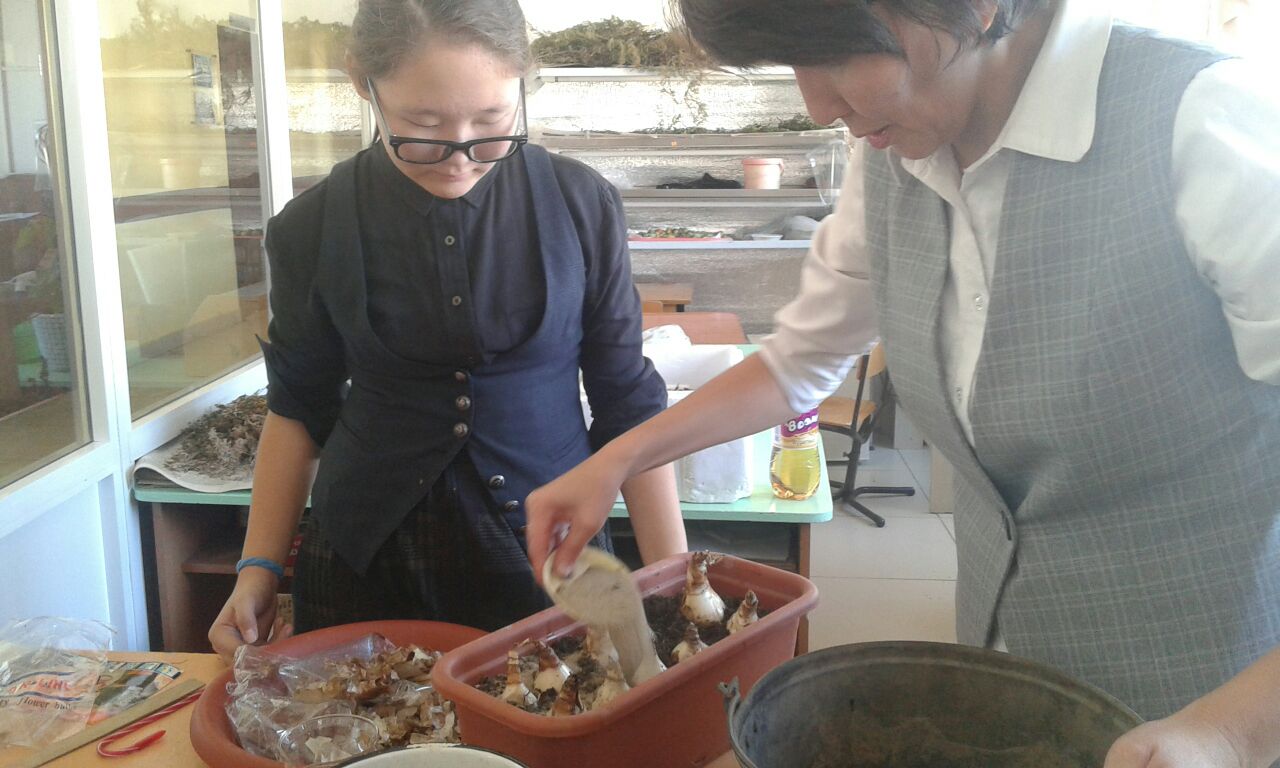 